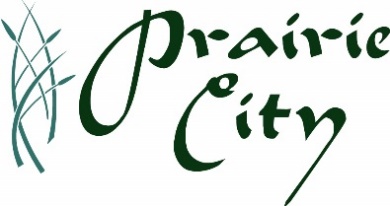 To: Prairie City Resident and Business RepresentativesSubject: Open House - Phase 2 Water and Sherman St and Jefferson St Water ProjectsLocation: Community Center BuildingDate/Time:  Thursday, February 29, 2024, from 5:00 to 7:00 PMHosts: City of Prairie City staff and MSA Engineering staffQuestions: City Hall staff at 515-994-2649Phase 2 Water Main Project Area – Park St, Orchard St, Clarie St, 9th St, Madison St & 5th St (Orange area)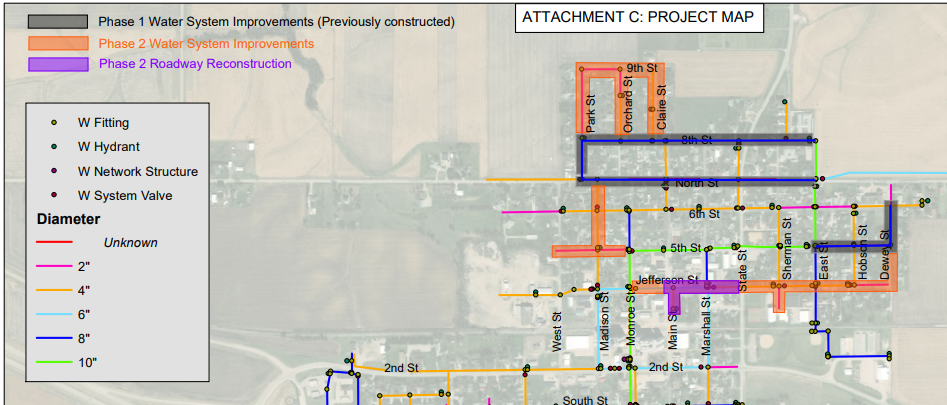 Sherman St and Jefferson St Water Main Project Area – (Approx. Water Main Location within Boxed Area)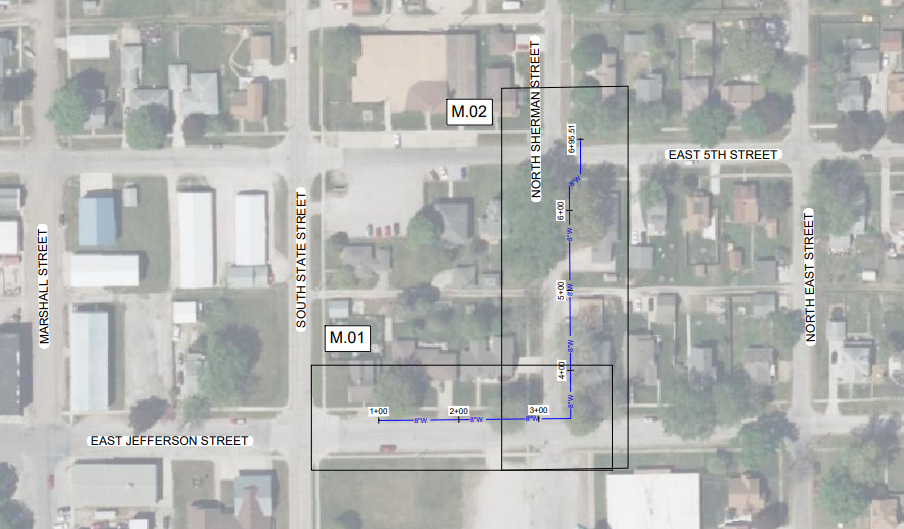 